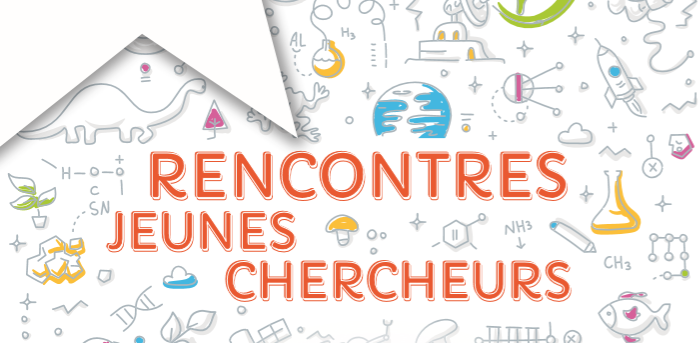 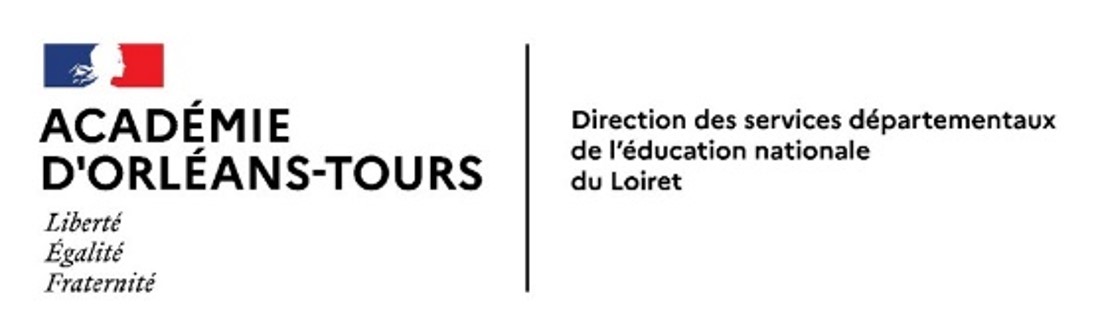                                 		      Rencontres Jeunes Chercheurs                                            	           Loiret - 2023D’où viennent les Rencontres Jeunes chercheurs ? Cette manifestation, initiée par la cellule d’action culturelle de la Direction des Services Départementaux de l’Education Nationale, s’inscrit dans la politique académique de valorisation des études scientifiques. Elle a également pour objectif de développer les relations entre l’enseignement primaire, secondaire et universitaire.C’est quand ? Et pour qui ? Les Rencontres Jeunes Chercheurs auront lieu le mardi 23 mai 2023 à l’université d’Orléans.Elles s’adressent à des élèves et des enseignants du primaire, de collège, de lycée et de l’enseignement supérieur.Que faut-il faire ? Il s’agit pour tous les acteurs de projet scientifique et / ou technique d’une rencontre leur permettant de présenter leurs travaux. Cette présentation s’effectue en deux temps :- une présentation orale faite par les élèves volontaires à destination d’autres élèves et des acteurs du monde scientifique,- une présentation des travaux à travers des expositions, des expériences, des vidéos (poster, maquettes,…) en direction des autres élèves et des parents.Ces travaux développent la démarche d’investigation et valorisent la curiosité, l’inventivité des élèves confrontés à un problème scientifique ou technique. Comment construire mon projet ?Les projets seront réalisés sous la conduite de l’enseignant, éventuellement avec le partenariat d’un « chercheur » qui peut se matérialiser par une participation in situ ou par des messages électroniques échangés avec des professionnels ou des enseignants « experts ».Pourquoi m’inscrire et comment ?S’inscrire : - c’est valoriser le travail des élèves et des enseignants,- c’est donner du sens aux projets d’apprentissages,- c’est tisser des relations avec le second degré, le monde universitaire et professionnel,- c’est bénéficier d’une assistance pédagogique et technique. Audrey Poiseau Grand, coordonnatrice « culture scientifique et technique », est l’organisatrice de la manifestation des R.J.C. du mardi 23 mai 2023, en partenariat avec la DSDEN du Loiret par le biais de la mission sciences avec Céline Grézanlé (chargée de la mission sciences et EDD pour le Loiret). N’hésitez pas à prendre contact pour de plus amples informations sur cette manifestation auprès de : audrey.poiseau@ac-orleans-tours.frPour participer à cette action, merci de retourner par mail votre fiche d’inscription (ci-dessous) à Audrey  Poiseau Grand : audrey.poiseau@ac-orleans-tours.fr et à Céline Grézanlé : celine.grezanle@ac-orleans-tours.fr avant le 3 mars 2023Envoyez-en une copie à votre IEN et prenez contact, le cas échéant avec le conseiller pédagogique de votre circonscription.RENCONTRES JEUNES CHERCHEURS - Mardi 23 mai 2023Fiche d’inscription – ECOLE A faire parvenir avant le 3 mars 2021, à Audrey POISEAU GRAND, coordinatrice Culture Scientifique et Technique pour le Loiret et Céline Grézanlé, chargée de la mission sciences et EDD pour le Loiret :Par courriel : audrey.poiseau@ac-orleans-tours.fr / celine.grezanle@ac-orleans-tours.fr EcoleEnseignant responsable du groupe :Autre(s) intervenant(s) (éventuellement)ProjetFait à :                                 le :Signature de l’enseignant porteur du projet                                    			Visa du directeurVeuillez envoyer également une copie à l’IEN de votre circonscription.Nom de l’école :Classe :Adresse postale:Classe :Tél :Nombre d’élèves concernés :E-mail :Nombre d’élèves concernés :Nom et prénom :Tél :Nom et prénom :E-mail :De l’école…Nom et prénom, qualité :Extérieurs (professeurs, chercheurs, laboratoires,…..)Nom et prénom, fonction, établissement :Titre :Descriptif sommaire : activités, étapes, type de production envisagée, partenariat.